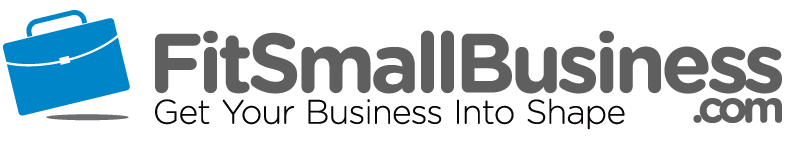 “Hi _____,I hope you enjoyed the recent open house at [property address]. Thank you so much for coming, and I’d love to know more about what your real estate needs are moving forward. If you’re in the market to buy, what are your must-haves and your nice-to-haves? Or if you’re looking to sell your property, how quickly are you hoping to do so?I am happy to have served a variety of clients, such as first-time homebuyers, long-time home owners selling, or even those looking for properties to flip. My expertise is finding the perfect property to meet your needs, or helping you sell a home quickly for the best possible price.I will be back in your neighborhood on [date and time]. Are you available to meet then to discuss your real estate needs and how I can help you navigate the process?Best Regards,_____[contact info/phone/email/etc]”